                                      Intakeformulier “Zeg nee tegen agressie “We willen graag werken met situaties uit jouw eigen praktijk. Door het onderstaande formulier in te vullen kunnen wij hierover inzicht krijgen. Gesprekken met cliënten / patiënten gaan mij altijd moeiteloos af. Nee, … Sommige cliënten / patiënten zijn soms moeizaam, lastig, vervelend of zelfs agressief. Ja, ...A: Ik wil graag een casus inbrengen met betrekking tot communicatie met een cliënt / patiënt. Kort en bondig. B: Ik wil graag oefenen met het gedrag. Kun je aangeven met wat voor soort gedrag je wilt oefenen? Het intakeformulier opsturen naar: secretariaat@academyinc.nl Zie de Gedragsmatrix als leidraad ter herkenning van het gedrag. Scroll naar beneden.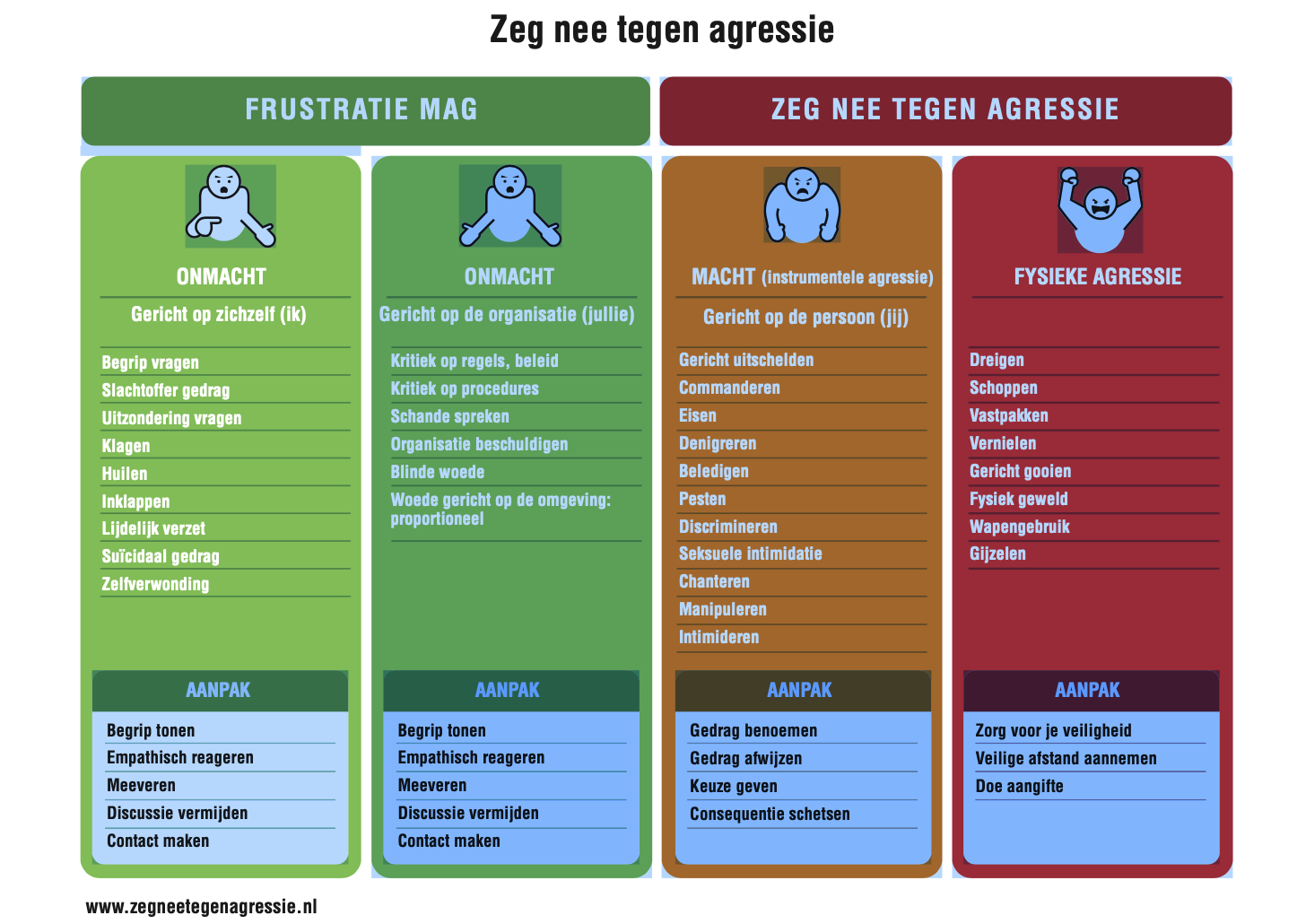 